Music Rudiments	Name_________________________Worksheet 1.7Write count under each note and rest. Place counts under rests in parenthesis.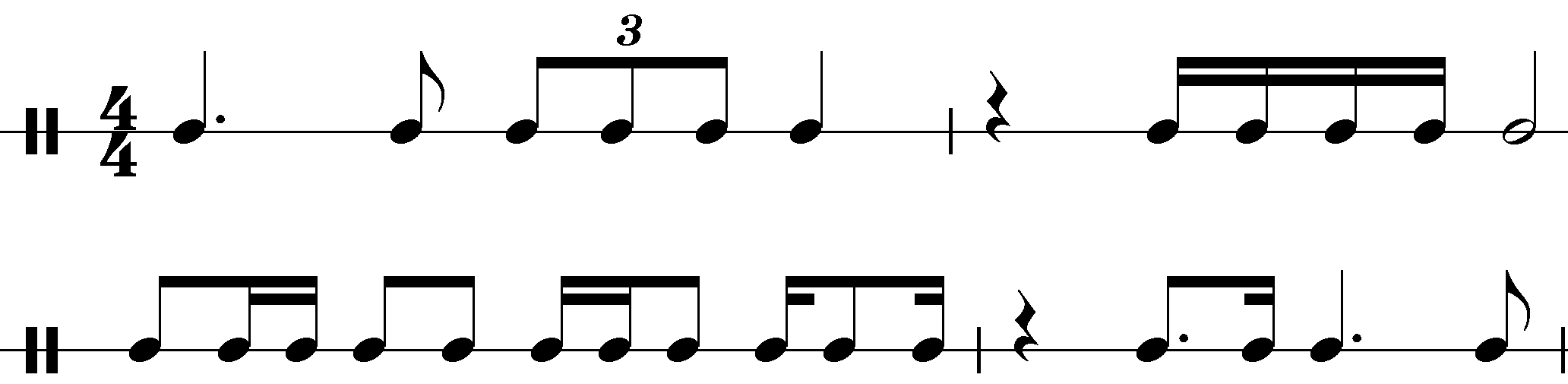 Write count under each note and rest in these lines using a     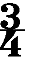 time signature.  Place time counts under rests in parenthesis. 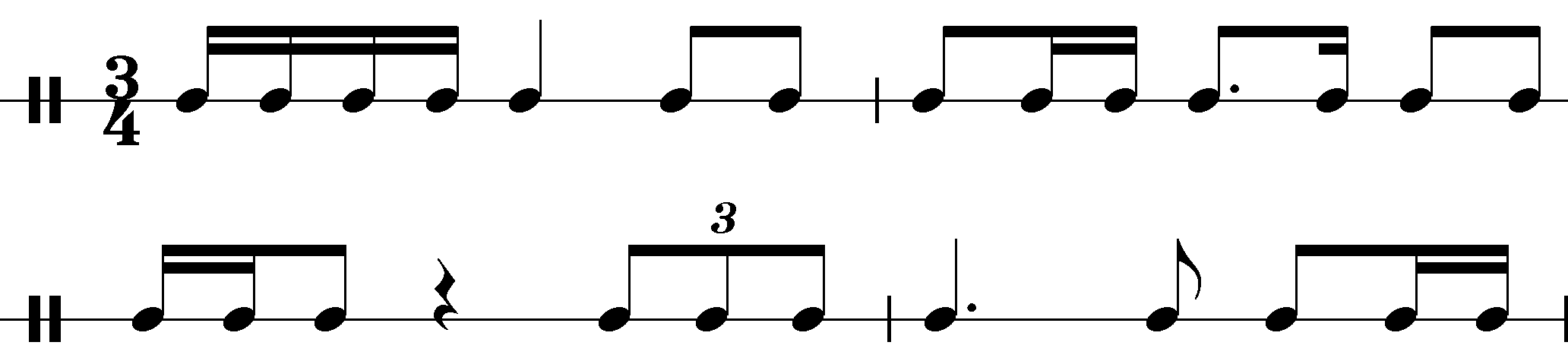 Write count under each note and rest in these lines using a        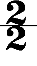 time signature.  Place counts under rests in parenthesis. 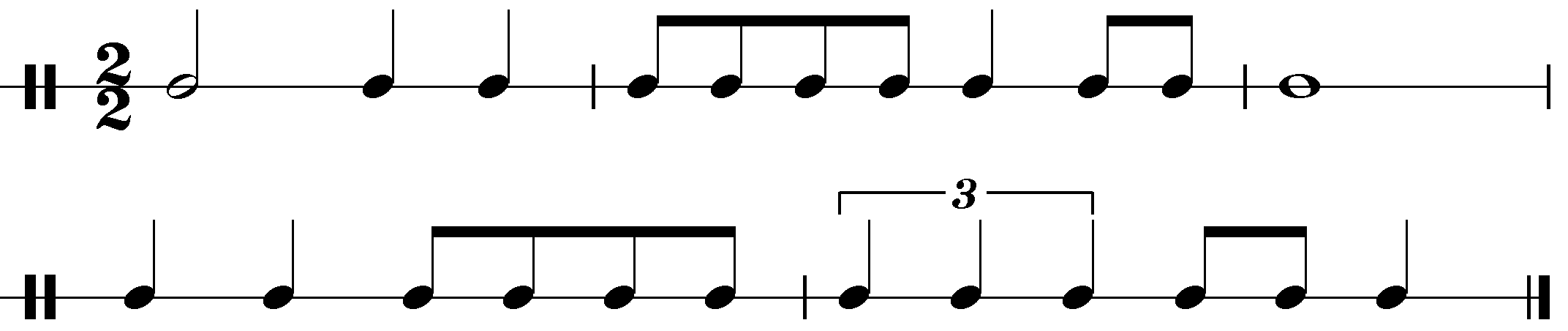 Conducting Patterns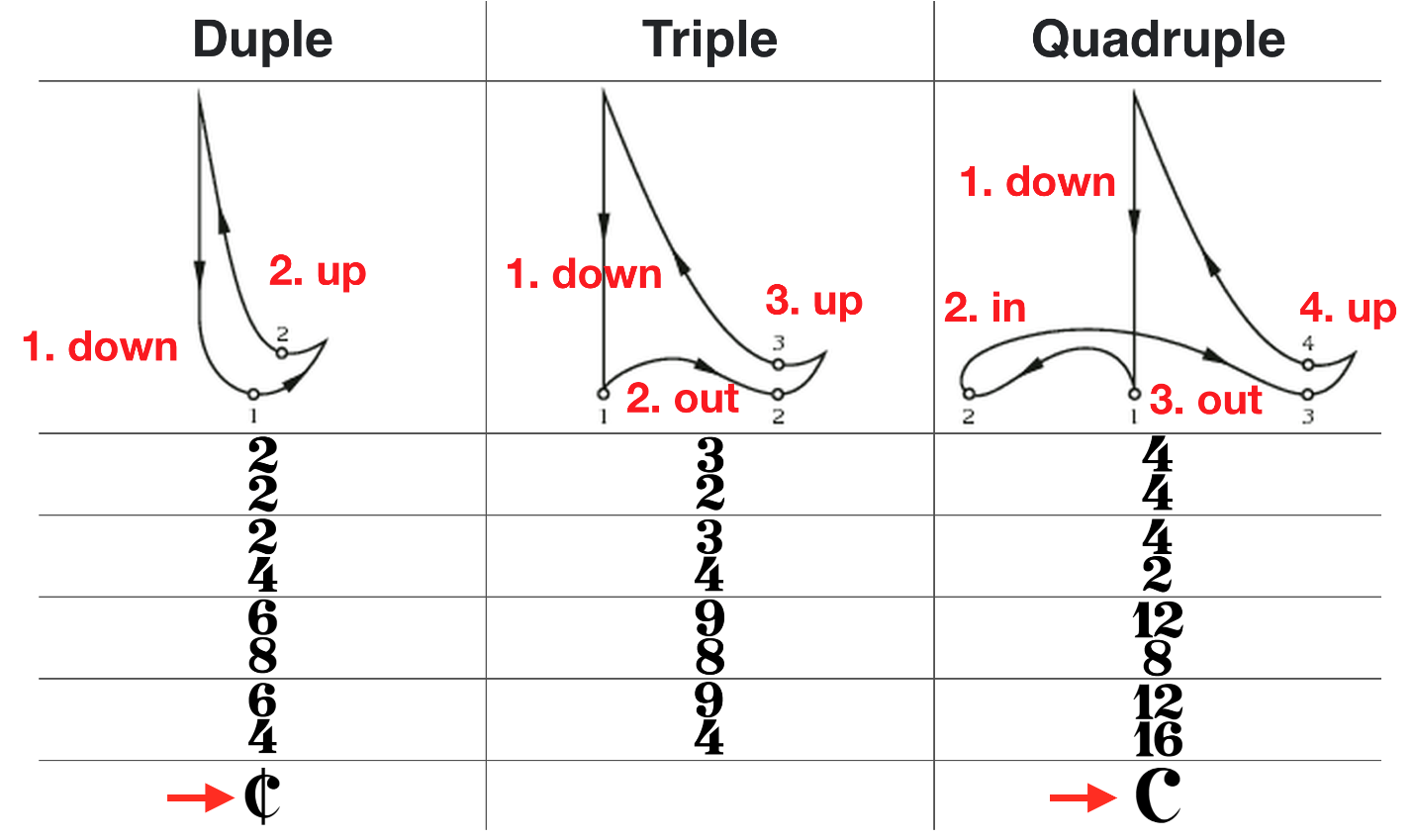 